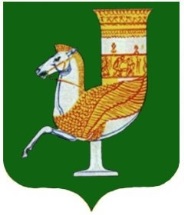 П  О  С  Т  А  Н  О  В  Л  Е  Н  И  Е   АДМИНИСТРАЦИИ   МУНИЦИПАЛЬНОГО  ОБРАЗОВАНИЯ «КРАСНОГВАРДЕЙСКИЙ  РАЙОН»От 25.07.2023г. № 542с. КрасногвардейскоеО формировании резерва управленческих кадров администрации  МО «Красногвардейский район» В целях обеспечения реализации кадровой политики в МО «Красногвардейский район», руководствуясь  Уставом МО «Красногвардейский район»	ПОСТАНОВЛЯЮ:1. Утвердить Порядок формирования резерва управленческих кадров администрации МО «Красногвардейский район» (Приложение № 1).2. Утвердить Положение о комиссии по формированию и подготовке резерва      управленческих кадров администрации МО «Красногвардейский район» (Приложение №2).3. Утвердить Состав комиссии по формированию и подготовке резерва     управленческих кадров администрации МО «Красногвардейский район» (Приложение № 3).	4. Признать утратившими силу постановления администрации МО «Красногвардейский район» № 55 от 03.02.2009 г. «О формировании резерва управленческих кадров в МО «Красногвардейский район», № 634 от 16.08.2018 г. «Об утверждении Методических рекомендаций по формированию и использованию резерва управленческих кадров в МО «Красногвардейский район». 5.  Опубликовать настоящее постановление в газете Красногвардейского района «Дружба» и разместить на официальном сайте органов местного самоуправления МО «Красногвардейский район» в сети «Интернет». 	6. Контроль за исполнением данного постановления возложить на общий отдел администрации МО «Красногвардейский район».	7. Настоящее постановление вступает в силу с момента его опубликования. Глава МО «Красногвардейский район»				                  Т.И.Губжоков Приложение №1 к постановлению администрацииМО «Красногвардейский район»от 25.07.2023г. № 542Порядокформирования  резерва  управленческих кадров  администрации МО «Красногвардейский район»1. Общие положения1.1. Настоящий Порядок формирования и использования резерва управленческих кадров администрации МО «Красногвардейский район» (далее - Порядок) определяет цели, задачи, принципы, порядок формирования и использования резерва   управленческих кадров администрации МО «Красногвардейский район» (далее - резерв).1.2. В целях настоящего Порядка используются следующие термины и определения:1) кандидат - лицо, показавшее высокий профессионализм и способность к самостоятельному решению сложных управленческих задач, отвечающее установленным квалификационным требованиям к уровню соответствующего профессионального образования, стажу и опыту работы, изъявившее желание на участие в отборе для формирования резерва управленческих кадров (далее - отбор кандидатов);2) резерв    управленческих кадров - группа лиц, прошедших отбор кандидатов в соответствии с настоящим Порядком, обладающих необходимыми профессиональными и личностными качествами для назначения на  управленческие должности;3)управленческие должности, назначение на которые осуществляются преимущественно из резерва управленческих кадров.1.3. Перечень   управленческих должностей:- первый заместитель главы администрации МО «Красногвардейский район»;- заместители главы администрации МО «Красногвардейский район»;- управляющий делами администрации МО «Красногвардейский район»;- помощник главы администрации МО «Красногвардейский район»;-начальники структурных подразделений администрации МО «Красногвардейский район».2.Порядок формирования резерва управленческих кадров2.1.  Формирование резерва производится в соответствии с перечнем управленческих должностей, определенных п.1.3 раздела  1 настоящего порядка.2.2. Формирование резерва производится на конкурсной основе, в том числе на основе конкурса документов.2.3. Резерв утверждается главой МО «Красногвардейский район».3. Порядок отбора кандидатов1. Предложения для включения в резерв могут направляться в комиссию государственными органами Республики Адыгея, территориальными органами федеральных органов исполнительной власти, органами местного самоуправления, организациями независимо от организационно-правовой формы и формы собственности (далее - организации) и гражданами.2. Предложение о включении в резерв оформляется в произвольной форме и должно содержать информацию, характеризующую кандидата применительно к критериям отбора, установленным настоящим Порядком.3. К предложению прилагаются:1) личное заявление;2) анкета установленного образца, утвержденного распоряжением Правительства Российской Федерации от 26 мая 2005 года № 667-р;3) копия паспорта или заменяющего его документа;4) копии документов, подтверждающих стаж работы и квалификацию: трудовая книжка и (или)  сведения о трудовой деятельности;5) копии документов воинского учета для военнообязанных и лиц, подлежащих призыву на военную службу;6) копии документов о профессиональном образовании, а также по желанию кандидата на включение в резерв о дополнительном профессиональном образовании, о присвоении ученой степени, ученого звания, участии в работе выборных органов;7) рекомендации с места работы и краткое резюме, характеризующее кандидата, с указанием наиболее значимых рабочих (служебных) достижений (при наличии).4. Критерии отбора в резерв:1) возраст - до 50 лет включительно;2) требования к уровню профессионального образования, которые устанавливаются дифференцированно по группам должностей муниципальной службы:- главные должности муниципальной службы - наличие высшего образования не ниже уровня специалитета, магистратуры;- ведущие  должности муниципальной службы - наличие высшего образования любого уровня;3) требования к стажу муниципальной службы или работы по специальности, направлению подготовки для муниципальных служащих, которые устанавливаются дифференцированно по группам должностей муниципальной службы: - главные должности муниципальной службы - не менее двух лет стажа муниципальной службы или стажа работы по специальности, направлению подготовки;- ведущие   должности муниципальной службы - без предъявления требований к стажу.5. Предложения о включении в резерв не рассматриваются, а представленные документы подлежат возврату в случаях:1) нарушения кандидатом ограничений установленных в статье 13 Федерального закона  «О муниципальной службе в Российской Федерации» от 02.03.2007 № 25-ФЗ.   2) несвоевременного представления документов или предоставления их не в полном объеме, с нарушением правил их оформления;3) представления подложных документов или заведомо ложных сведений;4) несоответствия представленных документов критериям отбора.6. Представление списка лиц для включения в резерв с приложением документов указанных в пункте 3 раздела 3 настоящего Порядка, с целью последующего утверждения, производится по форме, установленной Комиссией.7. Предельный возраст пребывания в резерве - 60 лет.8. Практическое использование резерва обеспечивается:1) созданием и ведением реестра лиц, включенных в резерв;2) организацией получения оперативной информации об истечении сроков трудовых договоров  с муниципальными служащими и образовании вакансий по должностям муниципальной службы, для замещения которых формируется резерв;3) правовым регулированием вопросов, связанных с организацией замещения должностей муниципальной службы, на которые формируется резерв, путем внесения необходимых изменений в правовые акты, касающиеся назначения на должности муниципальной службы, на которые формируется резерв, или разработки необходимых нормативных правовых актов.9. Исключение из резерва осуществляется в случае:1) назначение лица, состоящего в резерве, на должность, планируемую к замещению, или равнозначную, или вышестоящую по отношению к ней должность;2) письменное заявление лица, состоящего в резерве;3) достижение предельного возраста пребывания в резерве;4) отказ лица, состоящего в резерве, от назначения на должность, в резерве на которую он находится;5) ликвидация структурного подразделения администрации МО «Красногвардейский район», для замещения должности в которой сформирован резерв;6) сокращение должности, для замещения которой сформирован резерв;7) увольнение лица, состоящего в резерве, по основаниям, предусмотренным пунктами 3, 5 - 11 части 1 статьи 81, статьей 84 Трудового кодекса Российской Федерации,   частью 1 статьи 19 Федерального закона «О муниципальной службе в Российской Федерации»;8) смерть лица, состоящего в резерве, а также признание его безвестно отсутствующим либо объявление умершим на основании вступившего в законную силу решения суда;9) истечение трехлетнего срока пребывания в резерве;10) нарушения ограничений, установленных в ст.13 Федерального закона «О муниципальной службе в Российской Федерации» от 02.03.2007 № 25-ФЗ. 10. Решение об исключении из резерва принимается в порядке, предусмотренном для формирования резерва, и утверждается в порядке, предусмотренном для утверждения резерва.Управляющий деламиадминистрации района                                                                           А.А. КатбамбетовПриложение №2 к постановлению администрацииМО «Красногвардейский район»от 25.07.2023г. № 542Положение о комиссии по формированию и подготовке резерва  управленческих кадров администрации МО «Красногвардейский район» 1. Настоящим Положением определяется порядок деятельности Комиссии по формированию и подготовке резерва управленческих кадров администрации МО «Красногвардейский район» (далее - Комиссия).2. Комиссия в своей деятельности руководствуется Конституцией   Российской Федерации, Конституцией Республики Адыгея, федеральным   законодательством и законодательством Республики Адыгея, а также настоящим Положением.3. Задачами Комиссии являются:1) подготовка предложений главе МО «Красногвардейский район» по реализации государственной политики в области формирования и эффективного использования резерва   управленческих кадров администрации МО «Красногвардейский район»;2) координация деятельности администрации МО «Красногвардейский район» по вопросам, связанным с реализацией политики в области формирования и эффективного использования резерва  управленческих кадров администрации МО «Красногвардейский район», организация взаимодействия с органами местного самоуправления сельских поселений, организациями Красногвардейского района в данной области;3) взаимодействие с организациями независимо от организационно-правовой формы и формы собственности по вопросам формирования резерва управленческих кадров администрации МО «Красногвардейский район»;4) информирование граждан и организаций о мероприятиях, проводимых в рамках формирования резерва управленческих кадров администрации МО «Красногвардейский район»;5) организация контроля за реализацией мероприятий по формированию резерва управленческих кадров администрации МО «Красногвардейский район».4. Комиссию возглавляет ее председатель. 5. Председатель Комиссии: 1) определяет периодичность проведения заседаний Комиссии, осуществляет общее руководство их подготовкой; 2) созывает заседания Комиссии, определяет повестку дня и председательствует на ее заседаниях; 3) подписывает решения Комиссии; 4) дает поручения заместителю председателя Комиссии, секретарю и  членам Комиссии; 5) исполняет иные функции по руководству Комиссией. 6. Комиссия состоит из председателя Комиссии,  его заместителя, секретаря и членов Комиссии. 7. В случае отсутствия председателя Комиссии или по его поручению обязанности председателя Комиссии исполняет заместитель председателя Комиссии. 8. Организацию подготовки, созыва и проведения заседаний Комиссии, ведение протоколов и оформление решений обеспечивает секретарь Комиссии. 9. Заседания Комиссии правомочны, если на них присутствует более половины ее членов. 10. Комиссия принимает решения простым большинством голосов членов Комиссии, присутствующих на заседании. При равенстве голосов членов Комиссии голос председателя Комиссии является решающим. 11. Контроль за исполнением решений Комиссии осуществляют члены Комиссии, на которых в соответствии с ее решением он возложен. Члены Комиссии направляют информацию о выполнении решений Комиссии ее секретарю. 12. Комиссия имеет право:1) запрашивать и получать в установленном порядке от государственных органов, органов местного самоуправления, организаций документы и материалы, необходимые для выполнения возложенных на нее задач; 2) создавать по отдельным вопросам рабочие группы из числа представителей, органов местного самоуправления, ученых и специалистов.13. Организационное обеспечение заседаний Комиссии возлагается на администрацию МО «Красногвардейский район». 14. Члены Комиссии принимают участие в ее работе на общественных началах.Управляющий деламиадминистрации района                                                                           А.А. КатбамбетовПриложение № 3к постановлению администрацииМО «Красногвардейский район»от 25.07.2023г. № 542Состав Комиссии по формированию и подготовке резерва  
управленческих кадров администрации МО «Красногвардейский район»1. Председатель комиссии - первый заместитель главы администрации МО «Красногвардейский район».2. Заместитель председателя комиссии – управляющий делами администрации МО «Красногвардейский район».3. Секретарь комиссии - главный специалист по кадровым вопросам общего отдела администрации МО «Красногвардейский район»Члены комиссии:1. Заместитель главы администрации МО «Красногвардейский район» по вопросам строительства, ЖКХ, ТЭК, связи и транспорта, архитектуры, благоустройства и охраны окружающей среды.2. Заместитель главы администрации МО «Красногвардейский район» по вопросам экономической политики и сельского хозяйства.3. Начальник правового отдела администрации МО «Красногвардейский район».4. Начальник управления финансов администрации МО «Красногвардейский район».5.Начальник управления образования администрации МО «Красногвардейский район».6. Начальник управления культуры и кино администрации МО «Красногвардейский район».Управляющий деламиадминистрации района                                                                           А.А. Катбамбетов